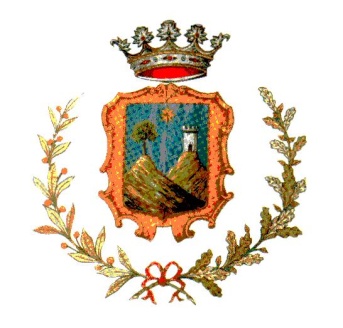 COMUNE DI NEVIANO - PROVINCIA  DI  LECCE  -Cap. 73040 - Via Dante Alighieri n. 4  -   C.F. n.80010970756Tel. 0836 – 610711 (selez. passante ) -  Fax n. 0836 – 610799Al Segretario Del Comune di NevianoDott.ssa Beatrice BaglicoOggetto: Manifestazione di interesse alla nomina di membro aggiunto con qualifica di “esperto in informatica” per le commissioni dei concorsi pubblici in atto presso il Comune di Neviano per la copertura di un posto a tempo indeterminato e parziale 50% di: Istruttore Direttivo Amministrativo-Contabile (CAT. D), di Istruttore Direttivo Tecnico (CAT. D) e di Istruttore Di Vigilanza (CAT. C) del Comune di NevianoIl/la sottoscritto/a …………………………………………….…nato/a …………………………. il …………… a …………………………………codice fiscale ………………………………..residente nel Comune di……………………, in via………………………………………………….. ……telefono........................................................ Pec…………………………………………… email …………………………………………….CHIEDEdi partecipare alla procedura per l’individuazione e nomina di:Componente aggiunto in INFORMATICADICHIARADi essere Dirigente/Funzionario con comprovata esperienza in informatica della seguente Amministrazione ……………………………………..;  Di essere docente in informatica, presso l’Istituto………………… di …………………………………………..;Di essere un esperto e/o specializzato in informatica per aver conseguito una formazione specifica documentata da relative certificazioni/attestazioni, presso …………………………………………………………………………..come da allegati;di possedere il seguente titolo di studio: …………………………………………………………………………………………………………….…………………………………………………………………………….;di impegnarsi a rendere successiva dichiarazione che non sussistono cause di incompatibilità con i candidati che hanno presentato domanda ai sensi dell’art. 51 c.p.c.;che non sussistono cause di inconferibilità o incompatibilità di cui al D.lgs. n. 39/2013;di autorizzare il trattamento dei propri dati personali, ai sensi del D. Lgs 196 del 30 giugno 2003 e dell’art. 13 GDPR (Regolamento UE 2016/679) ai fini del procedimento relativo al presente avviso.Data _________ 					FIRMA ____________________________ALLEGATI:Curriculum  vitaeDocumento di riconoscimento in corso di validita’ Documentazione attestante i titoli relativi alla formazione/professionalità in informatica.